LOCATION: LASALS,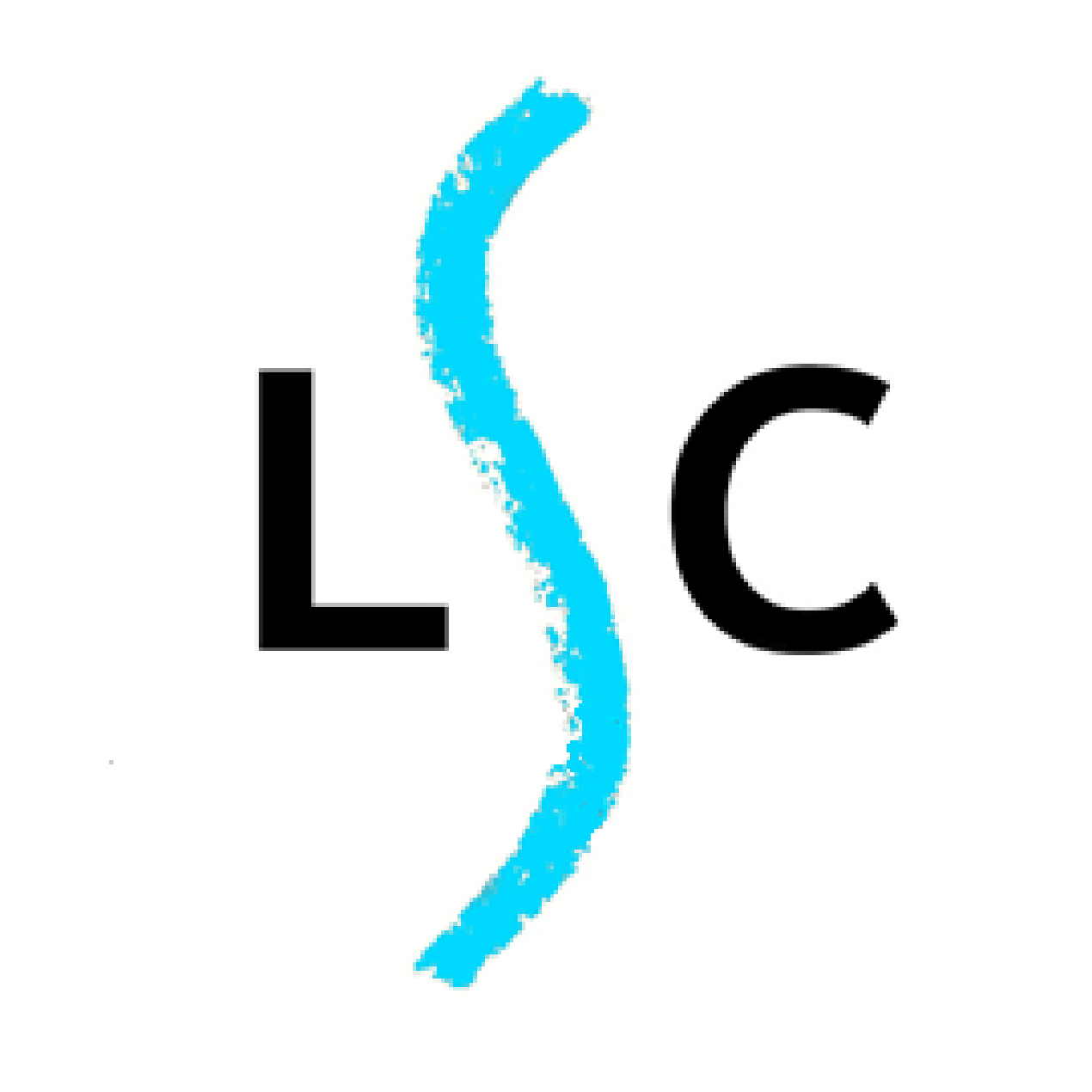 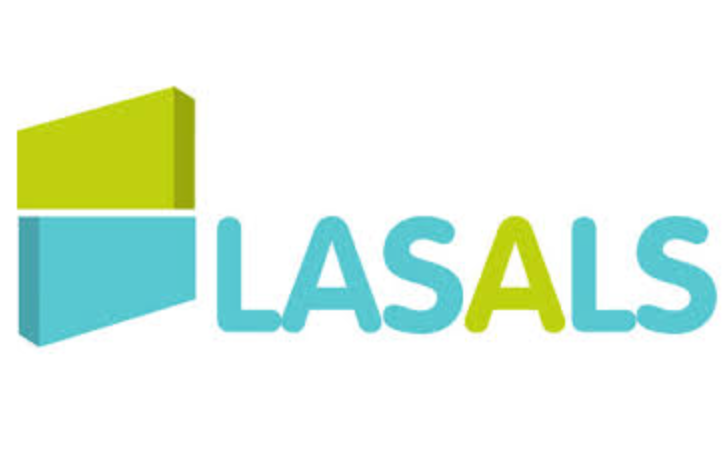 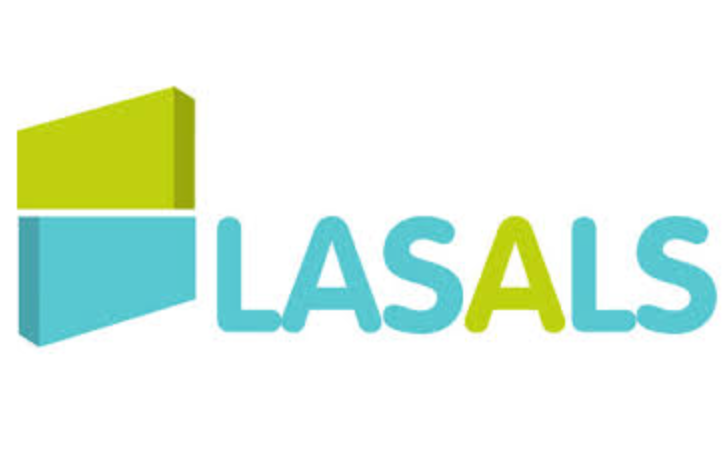 The Old Library Café & Galleries, Leicester Adult Education College, 50-54 Belvoir Street, Leicester, LE1 6QLEXHIBITION DATES:  Friday October 19th to Wednesday Nov 28th  2018 (Exhibition closes 1pm)LAUNCH:  6pm – 8.30pm Thursday October 18th - All WelcomeOPENING TIMES: Monday to Thursday 8.30 - 9.00, Fridays 8.30 - 4.30, Saturday 8.45 - 4.30 (During half term 22nd October, Exhibition may close earlier 6.30pm)SUBMISSION OF ENTRIESClosing date for entries: Friday 21st SeptemberHanding in of works: Tuesday 16th October 3 – 5pmCollection of works: Wednesday Nov 28th from 2 – 3.30pmI wish to submit the following work for review by the committee and agree to abide by the conditions as detailed overleafNAME  (Please print your name as you wish it to appear in the catalogue)ADDRESS      					POSTCODE			TEL.	Please note, space is always at a premium at the exhibition and while the committee will endeavour to include all eligible entries, there is no guarantee that all works submitted will be exhibited. Please indicate your preference for exhibiting in the order you enter your works below. Diptychs/Triptychs must be in one frame or hinged as one work and below the 110 x 110 cm.Entry Fee: £15 for one work or £25 for up to three works.Please remember to add 10% commission if selling your work.Fee Payable					Please tick if paid by BACS       Please post this form to: C. Mannion, 1, Heron Way, Enderby, Leic. LE19 2AJ. with a cheque for the fee, payable to ‘Leicester Sketch Club’ or pay by BACS: NatWest Bank account no 89911016,  sort code 60-14-19. Your form can be emailed to artbychristine@btinternet.comPlease ensure you identify your payment with EX(+ your family name)Title of first work (Please keep under 3 words)Maximum size 110 x 110 cm framed.MediumPrice or NFSDate CreatedHeight x Width Official use - inOfficial use - inCollectedTitle of second work (Please keep under 3 words)Maximum size 65 x 70 cms framed.MediumPrice or NFSDate CreatedHeight x Width  Official use - inOfficial use - inCollectedTitle of third work (Please keep under 3 words)Maximum size 65 x 70 cms framed.MediumPrice or NFSDate CreatedHeight x Width  Official use - inOfficial use - inCollected